CONFIDENTIAL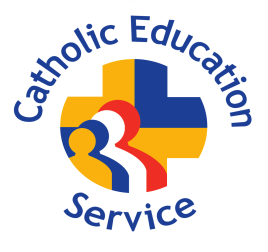 SENIOR LEADERSHIP APPLICATION FORM(Before completing this form please read Notes to Applicants)NAME OF CANDIDATE:      TO BE USED FOR THE FOLLOWING senior leadership POSITIONS ONLY:-HeadteacherHeadteacher (Fixed Term)Joint HeadteacherDeputy HeadteacherAssistant HeadteacherThis application form came into use in November 2008 and replaces any other existing CES application for employment.Applicants completing this form electronically should press TAB to jump to the next answer area. Applicants completing a printed version of this form who find they need extra space should use a separate sheet of paper to complete their answer, clearly stating the section number of the question.PLEASE DO NOT RETURN ANY APPLICATIONS AND/OR REQUESTED DOCUMENTS TO THE CATHOLIC EDUCATION SERVICE. PLEASE RETURN ALL APPLICATIONS AND/OR REQUESTED DOCUMENTS TO THE SCHOOL/COLLEGE WHERE THE POSITION APPLIED FOR IS BASED, OR AS INSTRUCTED IN THE DETAILS OF THE POST.PERSONAL DETAILSPOST-11 EDUCATION  TRAININGPlease give information about education received in this country or abroad, academic and vocational qualifications obtained including degrees, with class and division, and Teacher Certificates, in chronological order starting with the most recent. Please include postgraduate and professional qualifications. Please note that you will be required to produce evidence of qualifications attained.DETAILS OF PRESENT SALARY  SCALESUPERANNUATION SCHEMEPROFESSIONAL EXPERIENCEPlease give further details of experience in chronological order, starting with the most recent.OTHER EXPERIENCE Please give details of all other employment and unpaid experience after the age of 16, in chronological order, most recent first (for example family duties, voluntary work etc).SUPPORTING STATEMENTPlease provide a written statement, no longer than 3 sides of A4, detailing why you believe your personal qualities and experience are relevant to your suitability for the post advertised and how you meet the person specification. You should also pay particular attention to the national standards for the post and job specification for the position for which you are applying.PROFESSIONAL BODIESDRIVING LICENCE DETAILSRECRUITMENT MONITORINGREFERENCESPlease nominate up to three referees. In the case of a Headteacher, Deputy Headteacher and Head or Coordinator of Religious Education, where an application is being made for one of these positions one referee should be your Parish Priest/Priest of the Parish where you regularly worship. One referee should be your present or most recent employer. One referee should be your current or most recent LA. In the event that an LA’s provisions preclude them from providing a reference another suitable reference may be acceptable. If you are not currently working with children, one referee should be your most recent school/college employer. References will not be accepted from those writing solely in their capacity of friends or relatives. References will be taken up before interview.DISCLOSURE OF CRIMINAL  CHILD PROTECTION MATTERSHave you ever been the subject of any child protection concern either in your work or personal life, or disciplinary action in relation thereto, including any which is time expired? YES   NO The Governing Body is obliged by law to operate a checking procedure for employees who have substantial access to children and young people.I confirm that I am not disqualified from working with children and/or included on the DfE List 99.Signature:      	REHABILITATION OF OFFENDERS ACT 1974If you have no convictions, simply enter “NIL”. If you have been convicted of any criminal offence, the details must be listed on a separate sheet of paper, together with any cautions or bind-overs, pending criminal convictions, any pending criminal actions or court hearings against you and enclosed with this form in a sealed envelope marked ‘confidential’. Please see the Notes To Applicants for guidance.CRIMINAL RECORDS BUREAUIn the event of a successful application an Enhanced Disclosure will be sought from the Criminal Records Bureau in relation to criminal and child protection matters.  A conviction will not necessarily be a bar to obtaining employment.Please sign here if you agree that the appropriate enquiry may be made to the Criminal Records Bureau about the existence and content of any criminal record.Signature:      	DATA PROTECTION ACT 1998I hereby give my consent for personal information (including recruitment monitoring data) provided as part of this application to be held on computer or other relevant filing systems and to be shared with other accredited organisations or agencies in accordance with the Data Protection Act 1998.Signature:      	IMMIGRATION, ASYLUM AND NATIONALITY ACT 2006In accordance with the Immigration, Asylum and Nationality Act 2006, the Governing Body will require new members of staff to provide documentary evidence that they are entitled to undertake the position applied for/have an ongoing entitlement to live and work in the .  Therefore, on offer of and before commencing a position candidates should provide one of the specified documents listed in the Notes To Applicants.I confirm that I am legally entitled to work in the .Signature:      	DECLARATIONIf you know that any of the information you have given on this application form is false or if you have knowingly omitted or concealed any relevant fact about your eligibility for employment then your name will be withdrawn from the list of candidates.Providing false information is an offence and could result in this application being rejected. If such a discovery is made after you have been appointed then you will be liable to be dismissed summarily.  You may also be referred to the Teachers’ Misconduct Team or the Police, if appropriate.I hereby certify that all the information given by me on this form is correct to the best of my knowledge, that all the questions relating to me have been accurately and fully answered and that I possess all the qualifications which I claim to hold.I acknowledge that it is my responsibility as the candidate, if invited for interview, to disclose any information to the panel which may affect working with children and/or vulnerable adults.Signature:      		Date:      	(The post will be subject to the terms and conditions of the appropriate Catholic Education Service model contract, a copy of which will be provided to you before interview if you are shortlisted).PLEASE DO NOT RETURN ANY APPLICATIONS AND/OR REQUESTED DOCUMENTS TO THE CATHOLIC EDUCATION SERVICE. PLEASE RETURN ALL APPLICATIONS AND/OR REQUESTED DOCUMENTS TO THE SCHOOL/COLLEGE WHERE THE POSITION APPLIED FOR IS BASED, OR AS INSTRUCTED IN THE DETAILS OF THE POST.NOTES TO APPLICANTSApplicants completing this form electronically should press F11 to jump to the next answer area. Extra rows can be added to tables by clicking in the last row of a table and pressing Tab until the row is created. Please note that new rows do not have designated answer areas, so pressing F11 will not take you to the next area in a new row.Applicants completing a printed version of this form who find they need extra space should use a separate sheet of paper to complete their answer, clearly stating the section number of the question.Date of Birth: The Governing Body complies with the Equality Act 2010 and does not discriminate on grounds of age.  This is requested in line with best safeguarding practice including ‘Safeguarding Children: Safer Recruitment and Selection in Education’, DfE/1568 2005.The Governing Body complies with the School Standards and Framework Act 1998 and the Equality Act 2010.Before signing this form, please ensure that every section has been completed.The form should be returned as instructed in the details of the post.Applicants should attach a separate statement in support.Applications will only be acknowledged if a stamped addressed envelope is enclosed.Applicants are reminded that this is an application for a post in a  where the Governing Body is the employer and that the post will be subject to the terms and conditions of the appropriate Catholic Education Service model contract of employment. A copy of this contract will be provided to you if you are shortlisted.Applicants are advised that the ‘Memorandum On Appointment Of Teachers To Catholic (Voluntary Aided and Independent) Schools’ (April 2009), provides that ‘the posts of Headteacher, Deputy Headteacher and Head or Coordinator of Religious Education are to be filled by baptised and practising Catholics’. The Memorandum may be viewed by visiting the Catholic Education Service’s website at www.cesew.org.uk.References: Applicants are advised that where an alternative reference to that from a LA is provided, on the grounds that a LA’s provisions preclude them from providing a reference, with regard to the latter confirmation will be sought from the LA.Rehabilitation of Offenders Act 1974: You must declare all convictions that you have, including motoring offences and all convictions that have become “spent”. For the avoidance of doubt, all criminal convictions (including those defined as spent under the ROA), cautions, reprimands, final warnings, motor offences and any other information that may have a bearing on your suitability to work with children or vulnerable adults. If you fail to disclose any convictions, cautions, reprimands, final warnings and/or other relevant information you may be disqualified from employment or dismissed.Immigration, Asylum and Nationality Act 2006: Before taking a post applicants should provide one specified document or a specified combination of two documents that prove their entitlement to work in the .A passport showing that the holder, or a person named in the passport as the child of the holder, is a British citizen or a citizen of the  and Colonies having the right of abode in the .A national passport or national identity card showing that the holder, or a person named in the passport as the child of the holder, is a national of a European Economic Area country or .A residence permit, registration certificate or document certifying or indicating permanent residence issued by the Home Office or the Border and Immigration Agency to a national from a European Economic Area country or .A permanent residence card issued by the Home Office or the Border and Immigration Agency to the family member of a national from a European Economic Area country or Switzerland, who is resident in the UK.A Biometric Immigration Document issued by the Border and Immigration Agency to the holder which indicates that the person named in it is allowed to stay indefinitely in the , or has no time limit on their stay in the .A passport or other travel document endorsed to show that the holder is exempt from immigration control, can stay indefinitely in the , has the right of abode in the  or has no time limit on their stay.All applicants must note that in accordance with the safeguarding vulnerable groups’ regime, it is their responsibility to have made any necessary registrations relevant at the time of making this application, required for people working or volunteering with children. Accordingly, applicants are put on notice that no offer of employment will be made until the results of checks from the appropriate body have been received.RECRUITMENT MONITORING INFORMATIONCompletion of this section will help us fulfil our general duty under the Race Relations (Amendment) Act 2000 to eliminate unlawful discrimination, to promote equality of opportunity and promote good relations between people of different racial groups, and our specific duty under the Act to monitor, by reference to racial group, applicants for employment and staff in post.THE INFORMATION PROVIDED WILL BE USED FOR MONITORING AND STATISTICAL PURPOSES ONLY AND THIS SECTION WILL BE DETACHED FROM YOUR APPLICATION FORM PRIOR TO SHORTLISTING.The categories below are in line with the Equality & Human Rights Commission’s guidance.Ethnic originI would describe my ethnic group as:GenderMy gender is:	Male 	Female DISABILITY MONITORING The Equality Act 2010, which came into force in October 2010, places specific and general statutory duties on all public authorities (e.g. local authorities; governing bodies of further and higher education institutions, colleges and universities; and governing bodies of educational established maintained by local educational authorities (including schools) to promote disability equality. In order to assist us with our statutory duties, we would be grateful if you could advise whether you have a disability. Please note that you are not obliged to disclose such information but that any information given will be used for monitoring purposes only. It will remain confidential and will not be passed to third parties.The definition of disability is ‘a physical or mental impairment which has a substantial and long term adverse effect on a person’s ability to carry out normal day to day activities’. Some specific conditions deemed to be disabilities include HIV, cancer, multiple sclerosis and severe disfigurements.If you are registered disabled, please state your number:      	This does not form part of the selection process.THE INFORMATION CONTAINED IN THIS FORM MAY BE HELD ON A COMPUTER FILE. HOWEVER, THE CES WILL NOT RETAIN ANY INFORMATION ENTERED ON THE CES WEBSITE.PLEASE DO NOT RETURN ANY APPLICATIONS AND/OR REQUESTED DOCUMENTS TO THE CATHOLIC EDUCATION SERVICE. PLEASE RETURN ALL APPLICATIONS AND/OR REQUESTED DOCUMENTS TO THE SCHOOL/COLLEGE WHERE THE POSITION APPLIED FOR IS BASED, OR AS INSTRUCTED IN THE DETAILS OF THE POST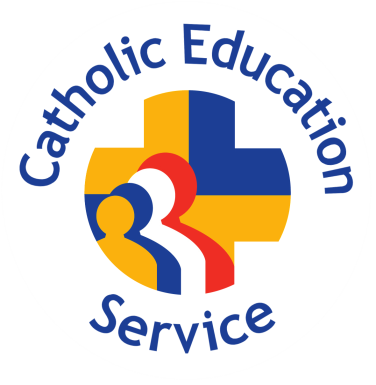 Application for the position of      Application for the position of      Full Time 	Part Time 	Job Share Full Time 	Part Time 	Job Share At      VA SchoolWhere the Governing Body is the employer of staffWhere the Governing Body is the employer of staffIn the Local Authority of      In the Local Authority of      In the Archdiocese/Diocese of      In the Archdiocese/Diocese of      Details of present post:      Details of present post:      Details of present post:      At      At      School/CollegeAddress      Address      Address      Tel No      Tel No      Tel No      Permanent 	Temporary 	Full Time 	Part Time 	Job Share 	Full Time 	Part Time 	Job Share Local Authority      Local Authority      Local Authority      Notice required      Notice required      Notice required      Surname:      Surname:      Title:      First Names:      First Names:      Known as:      Any former name(s) (first/surnames):      Any former name(s) (first/surnames):      Date of Birth:      Religious Denomination / Faith:      Religious Denomination / Faith:      Religious Denomination / Faith:      Address:      Address:      Address:      If you have lived at this address for less than 5 years, please list all other addresses at which you have lived during this period with dates.If you have lived at this address for less than 5 years, please list all other addresses at which you have lived during this period with dates.If you have lived at this address for less than 5 years, please list all other addresses at which you have lived during this period with dates.Telephone Numbers:- Home:      :      :      Work:      Email Address:      Email Address:      Email Address:      Email Address:      Email Address:      How do you prefer to be contacted?      How do you prefer to be contacted?      DfE Teacher Reference Number:      DfE Teacher Reference Number:      DfE Teacher Reference Number:      National Insurance Number:      National Insurance Number:      National Insurance Number:      National Insurance Number:      National Insurance Number:      Do you have Qualified Teacher Status (QTS)?Do you have Qualified Teacher Status (QTS)?Yes 	No Yes 	No Yes 	No QTS Certificate No. (if available):      QTS Certificate No. (if available):      Date of Qualification as a Teacher:      Date of Qualification as a Teacher:      Date of Qualification as a Teacher:      Work permit details and expiry date, if appropriate:      Work permit details and expiry date, if appropriate:      Work permit details and expiry date, if appropriate:      Work permit details and expiry date, if appropriate:      Work permit details and expiry date, if appropriate:      GTCE (or other) Membership Number, if applicable:      GTCE (or other) Membership Number, if applicable:      GTCE (or other) Membership Number, if applicable:      GTCE (or other) Membership Number, if applicable:      GTCE (or other) Membership Number, if applicable:      Are you subject to any conditions or prohibitions 
placed on you by the GTCE (or other) in the ?Are you subject to any conditions or prohibitions 
placed on you by the GTCE (or other) in the ?Are you subject to any conditions or prohibitions 
placed on you by the GTCE (or other) in the ?
Yes 	No 
Yes 	No If yes, please give details:      If yes, please give details:      If yes, please give details:      If yes, please give details:      If yes, please give details:      Establishment AttendedFull Name & AddressFull or Part TimeQualifications, date award made and Awarding BodyDates Attended
incl Month / YearDates Attended
incl Month / YearEstablishment AttendedFull Name & AddressFull or Part TimeQualifications, date award made and Awarding BodyFromToHave you completed or are you currently undertaking the NPQH? If so, please state:Have you completed or are you currently undertaking the NPQH? If so, please state:Have you completed or are you currently undertaking the NPQH? If so, please state:
Yes 	No Candidate Number:Candidate Number:Date commenced:Date commenced:Date completed/to be completed:Date completed/to be completed:State subjects in which you are qualified to teach, other subjects for which you may have relevant experience to teach and any other specialisms you have which may be relevant to your application. Please provide details of special areas of teaching interest.State subjects in which you are qualified to teach, other subjects for which you may have relevant experience to teach and any other specialisms you have which may be relevant to your application. Please provide details of special areas of teaching interest.State subjects in which you are qualified to teach, other subjects for which you may have relevant experience to teach and any other specialisms you have which may be relevant to your application. Please provide details of special areas of teaching interest.State subjects in which you are qualified to teach, other subjects for which you may have relevant experience to teach and any other specialisms you have which may be relevant to your application. Please provide details of special areas of teaching interest.Type of teacher training:-	Primary (Nursery, Infant or Junior): 	Middle: 	Secondary: Type of teacher training:-	Primary (Nursery, Infant or Junior): 	Middle: 	Secondary: Type of teacher training:-	Primary (Nursery, Infant or Junior): 	Middle: 	Secondary: Type of teacher training:-	Primary (Nursery, Infant or Junior): 	Middle: 	Secondary: Give further details here if necessary:      Give further details here if necessary:      Give further details here if necessary:      Give further details here if necessary:      Do you have the Catholic Certificate in 
Religious Studies (‘CCRS’) or equivalent?Do you have the Catholic Certificate in 
Religious Studies (‘CCRS’) or equivalent?
Yes 	No 
Yes 	No If applicable, where and when did you obtain the CCRS (formerly known as the Catholic Teachers Certificate and Certificate in Religious Education)?      If applicable, where and when did you obtain the CCRS (formerly known as the Catholic Teachers Certificate and Certificate in Religious Education)?      If applicable, where and when did you obtain the CCRS (formerly known as the Catholic Teachers Certificate and Certificate in Religious Education)?      If applicable, where and when did you obtain the CCRS (formerly known as the Catholic Teachers Certificate and Certificate in Religious Education)?      CCRS Registration Number (if known)      CCRS Registration Number (if known)      CCRS Registration Number (if known)      CCRS Registration Number (if known)      Please provide details of any other specialist Catholic postgraduate qualification (eg Certificate in Subject Leadership in  in Catholic School Leadership):      Please provide details of any other specialist Catholic postgraduate qualification (eg Certificate in Subject Leadership in  in Catholic School Leadership):      Please provide details of any other specialist Catholic postgraduate qualification (eg Certificate in Subject Leadership in  in Catholic School Leadership):      Please provide details of any other specialist Catholic postgraduate qualification (eg Certificate in Subject Leadership in  in Catholic School Leadership):      Please list recent courses and professional development in which you have been involved in the past 3 years and which you consider relevant to this post (eg teaching courses, First Aid, ICT etc), stating length of courses. Please continue on a separate sheet if necessary.Please list recent courses and professional development in which you have been involved in the past 3 years and which you consider relevant to this post (eg teaching courses, First Aid, ICT etc), stating length of courses. Please continue on a separate sheet if necessary.Please list recent courses and professional development in which you have been involved in the past 3 years and which you consider relevant to this post (eg teaching courses, First Aid, ICT etc), stating length of courses. Please continue on a separate sheet if necessary.Please list recent courses and professional development in which you have been involved in the past 3 years and which you consider relevant to this post (eg teaching courses, First Aid, ICT etc), stating length of courses. Please continue on a separate sheet if necessary.Please supply all information requested as appropriate.Please supply all information requested as appropriate.Please supply all information requested as appropriate.Salary Scale:      (eg  / Upper / Leadership )(eg  / Upper / Leadership )Group of School / Number on roll:      Group of School / Number on roll:      Spine Point:      Additional Allowances (including Inner/Outer/Fringe London):      Additional Allowances (including Inner/Outer/Fringe London):      Gross Salary: £     Are you a member of the Teachers’ Pension Scheme?Yes 	No If you contribute to another scheme, please give details:      If you contribute to another scheme, please give details:      Have you elected to pay superannuation contributions for part-time teaching, ie signed a part-time election?
Yes 	No Local Authority or EmployerName & type of school or institution 
(State whether Nursery, Primary, Secondary, Comprehensive, selective etc) TaughtSingle sex / MixedApprox number on rollPost held and responsibilitiesDates EmployedMonth / YearDates EmployedMonth / YearReason for LeavingLocal Authority or EmployerName & type of school or institution 
(State whether Nursery, Primary, Secondary, Comprehensive, selective etc) TaughtSingle sex / MixedApprox number on rollPost held and responsibilitiesFrom ToReason for LeavingEmployment/ ExperienceEmployer /LocationResponsibilitiesDatesMonth / YearDatesMonth / YearReason for leavingEmployment/ ExperienceEmployer /LocationResponsibilitiesFromToReason for leavingIf there are any periods of time that have not been accounted for, for instance, periods spent raising a family or of extended travel, please give details of them here with dates. The information provided in this form must provide a complete chronology from the age of 16; please ensure there are no gaps in the history of your employment and other experience.Please give details of any professional body of which you are a memberDo you hold a full current  licence?Yes 	No If yes, what type of licence: 	Private/Light Goods? 	HGV 	Class If yes, what type of licence: 	Private/Light Goods? 	HGV 	Class Do you hold a PSV licence which would allow you to drive a school minibus?Yes 	No Please state where (or how) you first learned of this vacancy:      Name:      Name:      Name:      Address:      Address:      Designation:      Designation:      Designation:      Address:      Address:      Telephone:      Email:      Telephone:      Email:      Telephone:      Email:      Address:      Address:      Name:      Name:      Name:      Address:      Address:      Designation:      Designation:      Designation:      Address:      Address:      Telephone:      Email:      Telephone:      Email:      Telephone:      Email:      Address:      Address:      Name:      Name:      Name:      Address:      Address:      Designation:      Designation:      Designation:      Address:      Address:      Telephone:      Email:      Telephone:      Email:      Telephone:      Email:      Address:      Address:      Notes:(i)We reserve the right to take up references with any previous employer.We reserve the right to take up references with any previous employer.We reserve the right to take up references with any previous employer.(ii)If any of your referees knew you by another name, please specify that name(s):      If any of your referees knew you by another name, please specify that name(s):      If any of your referees knew you by another name, please specify that name(s):      Are you (or your spouse/civil partner) related by marriage, blood or as a co-habitee to any member of the Governing Body or existing employees of the Governing Body?Are you (or your spouse/civil partner) related by marriage, blood or as a co-habitee to any member of the Governing Body or existing employees of the Governing Body?Are you (or your spouse/civil partner) related by marriage, blood or as a co-habitee to any member of the Governing Body or existing employees of the Governing Body?Are you (or your spouse/civil partner) related by marriage, blood or as a co-habitee to any member of the Governing Body or existing employees of the Governing Body?

Yes 	No If yes, please give their name & state relationship. Failure to disclose such a relationship may lead to disqualification or dismissal without notice:      If yes, please give their name & state relationship. Failure to disclose such a relationship may lead to disqualification or dismissal without notice:      If yes, please give their name & state relationship. Failure to disclose such a relationship may lead to disqualification or dismissal without notice:      If yes, please give their name & state relationship. Failure to disclose such a relationship may lead to disqualification or dismissal without notice:      If yes, please give their name & state relationship. Failure to disclose such a relationship may lead to disqualification or dismissal without notice:      Date of conviction / pending hearingOffenceSentencePost title:      School:      Last name(s):      First name(s):      Date of birth:      Gender:	Male 	Female 1.	White1.	White4.	Asian, Asian British, Asian English, Asian Scottish or Asian Welsh4.	Asian, Asian British, Asian English, Asian Scottish or Asian WelshBritishBangladeshiEnglishIndianScottishPakistaniWelshAny other Asian background (please specify)IrishAny other Asian background (please specify)Any other White background (please specify)Any other Asian background (please specify)2.	Black, Black British, Black English, Black Scottish or Black Welsh2.	Black, Black British, Black English, Black Scottish or Black Welsh5.	Chinese, Chinese British, Chinese English, Chinese Scottish or Chinese Welsh5.	Chinese, Chinese British, Chinese English, Chinese Scottish or Chinese WelshAfricanChineseAny other Chinese background (please specify)Any other Black background (please specify)Any other Chinese background (please specify)3.	Mixed3.	Mixed6.	Other ethnic group6.	Other ethnic groupWhite & AsianOther ethnic group 
(please specify)White & Black AfricanOther ethnic group 
(please specify)White & Black Other ethnic group 
(please specify)Any other Mixed background (please specify)Other ethnic group 
(please specify)Do you have a disability, long-term illness (mental or physical), on-going medical condition or treatment that we should be aware of?
Yes 	No Please give brief details of your disability and any reasonable adjustments you anticipate we would need to make to your workplace or equipment to undertake the duties outlined in the job description or that you consider necessary to attend interview:      Please give brief details of your disability and any reasonable adjustments you anticipate we would need to make to your workplace or equipment to undertake the duties outlined in the job description or that you consider necessary to attend interview:      Data Protection ActI hereby give my consent for the Recruitment Monitoring Information provided on this form to be held on computer or other relevant filing systems and to be shared with other accredited organisations or agencies in accordance with the Data Protection Act 1998.Signature:      		Date:      	